The Golden Thread a ‘visual’ representation  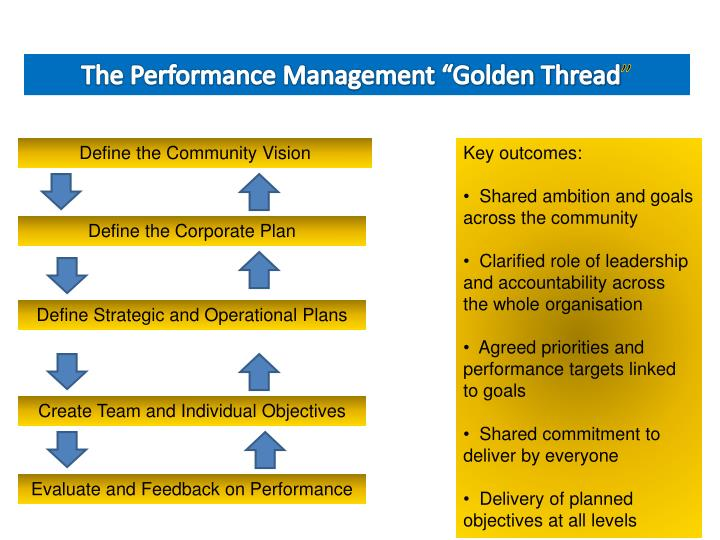 © Slide Share